Publicado en  el 27/02/2015 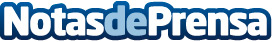 El Plan Impulsa de ESIC, la clave de acceso a la empleabilidad y la internacionalizaciónDatos de contacto:Nota de prensa publicada en: https://www.notasdeprensa.es/el-plan-impulsa-de-esic-la-clave-de-acceso-a_1 Categorias: http://www.notasdeprensa.es